Ma journée aux Choralies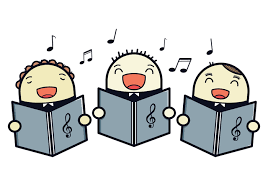 Déroulement de la journée :La répétition générale est le but premier de la journée. Chaque chorale aura l’occasion de monter sur scène pour pratiquer l’entrée et la sortie, les chants, le salut, faire des tests de son, se déplacer en coulisse… C’est aussi le moment pour faire une pratique et une générale des chants communs. Le chef de chœur ainsi que les enseignants placeront les élèves sur scène de façon à ce que chaque choriste voit bien. En plus des répétitions, les élèves auront la chance d’assister à des ateliers, des spectacles et à la répétition des autres chorales.Rôle du chef de chœur :Vous devez vous assurer que vos élèves connaissent bien leurs chants, leur rang et leur place sur scène. Vous devez aussi aider les élèves à respecter l’horaire. Par respect pour les autres participants, il est important d’arriver aux heures indiquées pour les ateliers et vos répétitions sur scène.*Assurez-vous d’avoir une liste d’élèves avec les numéros de téléphone d’urgence et les Épipen ou autre médication si nécessaire.Rôle des accompagnateurs :En plus du chef de chœur, il est primordial que des adultes (enseignants ou parents) accompagnent les choristes pendant les activités et le spectacle. Le ratio serait idéalement d’un adulte pour dix enfants.Ils sont responsables des enfants qui leur sont confiés et assurent leur confort et sécurité pendant les activités.Ils assurent la surveillance et la discipline nécessaire au bon déroulement de la journée.Ils voient à ce que tous respectent la propreté des lieux.Inscription :Vous recevrez le formulaire d’inscription pour participer aux Choralies. Il est important d’être le plus précis possible dans le formulaire (nombre d’élève, durée des chants, …). Si vous n’avez pas tous les documents disponibles lors de l’inscription (partitions, MP3…) vous pourrez les envoyer le plus rapidement possible à Gabrielle Mercier (mercierg@cssd.gouv.qc.ca). Transport : Si vous décidez d’utiliser l’autobus pour vous rendre à la Polyvalente, votre école devra en assumer le coût. N’oubliez pas de faire votre réservation d’avance ! Vous avez aussi l’option de demander aux parents de transporter leurs enfants. Vous devez vous assurer d’être tous présent environ 10 minutes avant le début des activités.Collations :Vos choristes peuvent s’apporter une collation santé sans déchet. Une bouteille d’eau est aussi très fortement conseillée. S’il fait beau, profitez-en pour prendre la collation à l’extérieur !*notez qu’il est interdit de boire ou de manger dans l’auditorium.Présences :N’oubliez pas de prendre les présences régulièrement durant les activités. Aviser les membres du comité organisateur si un de vos élèves manque à l’appel. À la fin du spectacle, vous devez vous assurer que chacun de vos élèves quittent avec l’adulte responsable.Préparation des choristesRépertoire :Votre chorale aura quatre chansons à préparer : deux chants que vous préparez et deux chants communs. Votre chorale peut interpréter deux pièces (d’une durée de 10 minutes maximum). Il est conseillé de prendre deux chants de rythmes ou tempo différents pour offrir un concert varié aux spectateurs. Pour des idées, consultez notre site Internet : karaokés et archives des Choralies. Il n’est jamais recommandé de faire écouter les versions Youtube à vos élèves lorsqu’ils apprennent une nouvelle chanson. Cela pourrait mener à de mauvais plis de la part de vos élèves qui tenteront d’imiter les chanteurs populaires. Si vous avez besoin de suggestions, de partitions, d’accompagnements ou de mp3, écrivez-nous.Chant commun :À la fin du spectacle, toutes les chorales se réuniront pour interpréter le chant commun. Sur le site Internet, vous trouverez les partitions, les paroles et les MP3 pour aider vos élèves. Vous pouvez également pratiquer le chant commun durant vos heures régulières de classe. Cela offre des répétitions supplémentaires aux élèves de la chorale.Accompagnement musical :Nous avons un pianiste de grande expérience sur place qui peut accompagner votre chorale gratuitement pour la générale et le concert. Si c’est votre choix, nous aurons besoin des partitions avec les indications précises de reprises et d’interprétation. Si vous choisissez d’avoir un accompagnement MP3, vous devrez envoyer vos chants dans le bon ordre aux membres du comité. Il est important de bien indiquer les titres et le nom de l’école dans votre envoie. L’accompagnement doit être instrumental, c’est-à-dire qu’on n’y entend pas quelqu’un chanter. Pour un accompagnement « live » avec vos musiciens, il serait important de nous indiquer les instruments et l’équipement utilisés sur votre formulaire d’inscription. Veuillez aussi préciser certains aspects techniques. Par exemple, avez-vous des solistes ? Avez-vous besoin de micros supplémentaires ? Présentateur ou présentatrice pour votre chorale :Un élève ou deux feront la présentation de votre chorale au micro. L’élève doit :Se diriger au microphone en entrant sur scène sans toucher au micro.Annoncer votre chorale et les chants dès que la lumière sera sur lui/elle.S’assurer de parler près du micro en regardant vers le fond de la salle.Si vous le désirez, l’enfant peut porter un accessoire (chapeau, foulard, etc.).Idées de contenu : Pourquoi avez-vous choisi vos chansons? Pourquoi aimez-vous participer aux Choralies? Présenter la chorale et son chef de chœur.Les rangs de chorale :Lors des répétitions, il est important d’habituer vos élèves à se placer en rangs (par exemple, 4 ou 5 rangées d’une dizaine d’élèves. N’hésitez pas à faire preuve de créativité et d’imagination. Vous pourriez par exemple placer votre chorale en forme de triangle. Par contre, les rangs ne doivent pas être trop étendus afin que les micros puissent capter toutes les voix. Il faut aussi éviter de faire des déplacements pendant les chansons pour minimiser les bruits.Pour faciliter le déplacement de la loge à la scène, placez vos élèves en une seule file en coulisse du côté cour. Prévoyez faire entrer la dernière rangée en premier. Ils traversent toute la scène (de droite à gauche) et se placent sur la dernière marche de l’estrade EN SILENCE et dans le CALME, même si les rideaux de scène sont fermés. Le dernier à entrer est celui de votre première rangée, à droite (côté cour) lorsque vous dirigez.Nous vous suggérons de pratiquer les déplacements pendant vos pratiques à l’école. 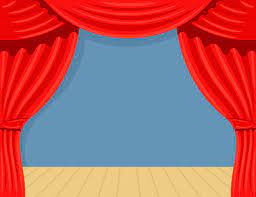 Après le premier chant, seul le chef de chœur salue le public. Après le 2e chant, le chef de chœur et les enfants font un salut au public. N’oubliez pas de présenter les musiciens qui vous accompagnent si c’est le cas.Avez-vous pensé à une tenue vestimentaire ? La tenue uniforme n’est pas obligatoire. Allez-y selon la personnalité que vous voulez donner à votre chorale.Engagement :Vous trouverez un modèle de contrat d’engagement pour vos jeunes dans l’onglet formulaires et infos pour les parents. N’hésitez pas à l’utiliser ou à le modifier à votre guise, vos élèves se sentiront plus responsables et engagés. Il faut les encourager à persévérer pour se présenter aux répétitions et mémoriser les chants.Faire valoir :Pour les jeunes choristes, participer aux Choralies leur permet de travailler avec des techniciens professionnels, collaborer avec des musiciens professionnels, participer à des ateliers de musique et rencontrer des centaines d’élèves qui ont, comme eux, le goût de chanter. C’est aussi une bonne occasion de leur montrer l’étiquette d’une salle de concert. Responsabilités de l’élève :Bien se comporter respecter les élèves et adultes;Écouter son enseignant mais aussi les autres adultes qui sont là pour s’assurer du bon déroulement de la journée;Garder les lieux propres (locaux, toilettes, etc.);Garder le silence lors des répétitions des autres chorales;Garder le calme dans les loges et les coulisses.Aide-mémoire pour votre journée aux ChoraliesJe suis mon horaire.J’ai réservé mon transport.J’ai des accompagnateurs.J’ai une copie de la présentation de la chorale pour mes présentateurs.J’ai montré à mes élèves où est situé notre loge.Je garde les lieux propres.Aucune nourriture ou breuvage n’est autorisé dans la grande salle.Le silence complet est demandé dans la grande salle et les coulisses.Si mon horaire le permet, je peux aller écouter les autres chorales en pratique.J’ai pratiqué mon rang choral.Je prends mes présences régulièrement.